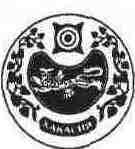 РОССИЙСКАЯ ФЕДЕРАЦИЯРЕСПУБЛИКА ХАКАСИЯАДМИНИСТРАЦИЯЦЕЛИННОГО  СЕЛЬСОВЕТА ПОСТАНОВЛЕНИЕГЛАВЫ АДМИНИСТРАЦИИЦЕЛИННОГО СЕЛЬСОВЕТА«30»   января   2013 г.                              с.Целинное                                          № 20_«О проведении перерегистрации граждан, состоящих на учете в качестве нуждающихся в жилых помещениях, предоставляемых по договорам социального найма.       В соответствии с законом Республики Хакасия №68-ЗРХ от 11.12.2006г. «О порядке ведения органами местного самоуправления учета граждан в качестве нуждающихся в жилых помещениях, предоставляемых по договорам социального найма».                                                                                                          ПОСТАНОВЛЯЮ:С 11 января 2013года по 30 апреля 2013года провести перерегистрацию граждан состоящих на учете  в качестве нуждающихся в жилых помещениях, предоставляемых по договорам социального найма Постановление вступает в силу после официального обнародования. Контроль за исполнением Постановления оставляю за собой.  Глава  Целинный сельсовет                                                                О.М.Чепелин